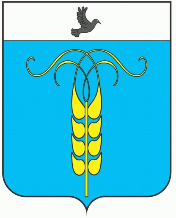 РЕШЕНИЕСОВЕТА ГРАЧЕВСКОГО МУНИЦИПАЛЬНОГО ОКРУГАСТАВРОПОЛЬСКОГО КРАЯ15 февраля 2022 года                           с. Грачевка                                          № 6Об утверждении промежуточного ликвидационного баланса отдела образования администрации Грачевскогомуниципального района Ставропольского краяВ соответствии со статьями 61-63 Гражданского кодекса Российской Федерации, Федеральным законом от 8 августа 2001 года № 129-ФЗ «О государственной регистрации юридических лиц и индивидуальных предпринимателей», Законом Ставропольского края от 31 января 2020 г.         № 6-кз «О преобразовании муниципальных образований, входящих в состав Грачевского муниципального района Ставропольского края, и об организации местного самоуправления на территории Грачевского района Ставропольского края», Уставом Грачевского муниципального района Ставропольского края, решением Совета Грачевского муниципального района Ставропольского края от 14 августа 2020 года № 57 «О ликвидации отдела образования администрации Грачевского муниципального района Ставропольского края», учитывая публикацию сообщения о ликвидации отдела образования администрации Грачевского муниципального района Ставропольского края в информационно-телекоммуникационной сети «Интернет», отсутствие требований кредиторов, Совет Грачевского муниципального округа Ставропольского краяРЕШИЛ:1. Отменить   решение    Совета   Грачевского муниципального округа Ставропольского края от 27 декабря 2021 года № 166 «Об утверждении ликвидационного баланса отдела образования администрации Грачевского муниципального района Ставропольского края».2. Утвердить прилагаемый промежуточный ликвидационный баланс отдела образования администрации Грачевского муниципального района Ставропольского края.3. Поручить Ликвидационной комиссии произвести все необходимые действия по уведомлению о составлении и утверждении промежуточного ликвидационного баланса уполномоченных государственных органов в соответствии с требованиями действующего законодательства.4. Настоящее решение вступает в силу со дня его принятия и подлежит обнародованию.Председатель Совета Грачевскогомуниципального округаСтавропольского края                                                                      С.Ф. СотниковГлава Грачевскогомуниципального округаСтавропольского края                                                                     С.Л. Филичкин